NATIONAL ASSEMBLYQUESTION FOR WRITTEN REPLY QUESTION NO:  78			 				Ms PT van Damme (DA) to ask the Minister of Communications:(a) What total amount was spent on each event organised around her department’s 2017 budget vote speech, (b) from which budget was the money sourced, (c) what amount was spent on (i) food and refreshments, (ii) venue, (iii) entertainment, (iv) staff and (v) transport and (d) how many persons were invited to attend each function? 							NW4332E REPLYTotal amount spent R428 284.46From the budget of Department of Communications (DoC)  and Government Communication and Information System (GCIS)(i) Food and refreshments: Catering for the Minister’s Pre-Budget Vote Public Lecture at the False Bay FET (R19 950.00); Deputy Minister’s Community Dialogue at Phillipi Community Hall (R30 000.00); Deputy Minister’s stakeholder session at Cape Town TV (R1 245.00) and Gauteng Community Outreach (Vereeniging Civic Theatre) (R2 000).(ii)  Venue: No costs(iii)  Entertainment: Sound Hire for the Community Dialogue (R7 000) and (R11 286) for printing promotion material.(iv) Staff: 15 officials from GCIS and 3 from DoC travelled to Cape Town to coordinate outreach activities, marketing and distribution, coordinate the Budget Speech event and communication support and promote DTT. Estimated amount: R121 588.16 flights, R85 873.06 accommodation, approximately R48 000.00 car rental). (v) The Minister invited 10 guests of which, 6 were learners from the schools who participated in the event called “Own Your Freedom” youth dialogue at Liliesleaf Farm in the build-up to Freedom Day The MDDA sponsored transportation and meals for the learners. The Deputy Minister invited two guests; an Actor and Producer for the Kalushi movie promoting local content and the role of FPB in the classification of films. Totals costs for the guests: (R85 490.30 flights and R15 851.94 accommodation).Budget Vote: 120 Ministers Public Lecture: 300Deputy Minister’s engagement with stakeholders and the Media at Cape Town TV: 26Deputy Ministers Community Dialogue: 1000Gauteng Community Outreach (Vereeniging Civic Theatre): 20 ____________________Ms. Phumla Williams Acting Director-GeneralDepartment of Government Communication and Information SystemDate:Approved/ not approved________________________________Ms. Mmamoloko Kubayi-Ngubane MP,MinisterDate: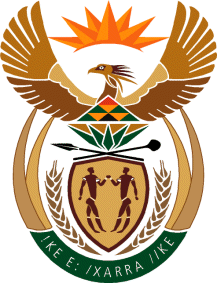 MINISTRY OF COMMUNICATIONS
REPUBLIC OF SOUTH AFRICAPrivate Bag X 745, Pretoria, 0001, Tel: +27 12 473 0164   Fax: +27 12 473 0585Tshedimosetso House,1035 Francis Baard Street, Tshedimosetso House, Pretoria, 1000